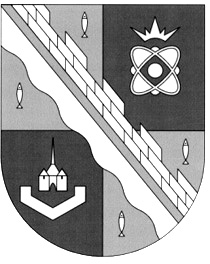                            администрация МУНИЦИПАЛЬНОГО ОБРАЗОВАНИЯ                                             СОСНОВОБОРСКИЙ ГОРОДСКОЙ ОКРУГ  ЛЕНИНГРАДСКОЙ ОБЛАСТИ                             постановление                                                      от 13/05/2022 № 843О внесении изменений в постановление администрацииСосновоборского городского округа от 01.10.2013 № 2464«Об утверждении муниципальной программы«Стимулирование экономической активностималого и среднего предпринимательствав Сосновоборском городском округе до 2030 года»В соответствии с постановлением Правительства Ленинградской области от 06.12.2021 № 781 «О внесении изменений в Постановление Правительства Ленинградской области от 07.03.2013 года № 66 «Об утверждении порядка разработки, реализации и оценки эффективности программ Ленинградской области», решением совета депутатов от 25.03.2022 № 31 «О внесении изменений в решение совета депутатов от 13.12.2021 № 184 «О бюджете Сосновоборского городского округа на 2022 год и на плановый период 2023 и 2024 годов», распоряжением комитета по развитию малого, среднего бизнеса и потребительского рынка Ленинградской области от 14.03.2022 № 49-Р «Об установлении на 2022 год плановых значений показателей», а также в целях реализации мероприятий муниципальной программы Сосновоборского городского округа «Стимулирование экономической активности малого и среднего предпринимательства в Сосновоборском городском округе до 2030 года», утвержденной постановлением администрации Сосновоборского городского округа от 01.10.2013 № 2464 (в редакции постановления от 05.03.2020 № 487 (с изменениями от 31.03.2022 № 540)), администрация Сосновоборского городского округа п о с т а н о в л я е т:1. Утвердить прилагаемые изменения, которые вносятся в муниципальную программу «Стимулирование экономической активности малого и среднего предпринимательства в Сосновоборском городском округе до 2030 года», утвержденную постановлением администрации Сосновоборского городского округа от 01.10.2013 № 2464 (с изменениями, внесенными постановлением администрации Сосновоборского городского округа от 31.03.2022 № 540) (Приложение).2. Общему отделу администрации (Смолкина М.С.) обнародовать настоящее постановление на электронном сайте городской газеты «Маяк».3. Отделу по связям с общественностью (пресс-центр) комитета по общественной безопасности и информации (Бастина Е.А.) разместить настоящее постановление на официальном сайте Сосновоборского городского округа.4. Настоящее постановление вступает в силу со дня официального обнародования.5. Контроль за исполнением настоящего постановления возложить на первого заместителя главы администрации Сосновоборского городского округа Лютикова С.Г.Глава Сосновоборского городского округа		                М.В. ВоронковБулатова Татьяна Евгеньевна, Чистякова Ирина Владимировна,(81369) 6-28-49, 6-28-35 (отдел экономического развития)      ТНУТВЕРЖДЕНЫпостановлением администрации Сосновоборского городского округаот 13/05/2022 № 843(Приложение)Изменения,которые вносятся в муниципальную программу «Стимулирование экономической активности малого и среднего предпринимательства в Сосновоборском городском округе до 2030 года», утвержденную постановлением администрации Сосновоборского городского округа от 01.10.2013 № 2464 (с изменениями, внесенными постановлением администрации Сосновоборского городского округа от 31.03.2022 № 540)1. Изложить в новой редакции:1.1. Раздел «Объем бюджетных ассигнований муниципальной программы» Паспорта муниципальной программы и «Общей характеристики муниципальной программы»:«Общий объем ресурсного обеспечения реализации муниципальной программы составляет 53 276,658 тыс. рублей*, в том числе (тыс. руб.):* - финансирование будет уточняться при дальнейшей разработке Программы.»1.2. Таблицу подраздела «Целевые ориентиры развития малого и среднего предпринимательства в Сосновоборском городском округе» раздела II «Состояние развития малого и среднего предпринимательства и потребительского рынка на территории Сосновоборского городского округа, итоги реализации ДМЦП и проблемы предпринимательства. Целевые ориентиры развития малого и среднего предпринимательства в Сосновоборском городском округе до 2030 года. Социальное предпринимательство. Самозанятые граждане» подпрограммы «Развитие и поддержка малого и среднего предпринимательства и потребительского рынка на территории Сосновоборского городского округа»:1.3. Раздел «Объемы бюджетных ассигнований Подпрограммы» Паспорта подпрограммы «Поддержка товаропроизводителей в сфере агропромышленного и рыбохозяйственного комплекса на территории Сосновоборского городского округа»:«Общий объем ресурсного обеспечения Подпрограммы составляет 3 305,35 тыс. рублей*, в том числе (тыс. руб.):* - финансирование будет уточняться при дальнейшей разработке Подпрограммы.»1.4. Раздел I «Характеристика текущего состояния и основные проблемы агропромышленного комплекса городского округа, которые предполагается решать в рамках подпрограммы» подпрограммы «Поддержка товаропроизводителей в сфере агропромышленного и рыбохозяйственного комплекса на территории Сосновоборского городского округа»:«Агропромышленный комплекс Сосновоборского городского округа, в составе АПК региона, обеспечивает спрос населения Ленинградской области и г. Санкт - Петербурга в продовольствии, обеспечивает выплату налогов, сборов и обязательных платежей. Кроме того, сельское хозяйство, хотя и не является базовой отраслью, выполняет совокупность общественно-полезных функций:- социально-демографическую – занятость населения, источник дохода;- экологическую – продукция способствует здоровому питанию населения.Агропромышленный комплекс Сосновоборского городского округа представлен следующими формами хозяйствования производителей сельскохозяйственной продукции: производством овощей в защищенном грунте и промышленным рыбоводством.В производстве овощей в защищенном грунте до сентября 2019 года осуществляло деятельность одно предприятие, относящееся к категории «средние» - АО «Агрофирма «Роса». Агрофирма - современное тепличное предприятие по выращиванию овощей в защищенном грунте: огурцы, сладкий перец, баклажаны, томаты, салат, горшечная зелень, рассада цветов, рассада капусты, -  для продажи овощеводческим хозяйствам Ленинградской области. По объемам производимой рассады предприятие являлось самым крупным в регионе. Проводилась работа по постоянному повышению уровня эффективности компании. В агрофирме были введены в строй современные теплицы нового поколения, в которых овощные и цветочные культуры выращивают круглый год. Применялись лампы, имитирующие солнечный свет, вода подавалась с помощью компьютерной установки, всходы семян происходили в специальных термокамерах, где искусственно поддерживался нужный уровень влажности; по затратам энергии новые теплицы экономичней в два раза.Руководители агрофирмы предпринимали меры к увеличению объема производства: осуществляли ввод в эксплуатацию современных теплиц с непрерывным циклом выращивания овощей, проводили мероприятия по реконструкции зимнего комбината.Однако, недобросовестная конкуренция - импорт некачественной дешевой овощной продукции из-за рубежа, снижение рентабельности производства из-за стоимости электроэнергии, на фоне попыток поддержать производство при помощи кредитования, и ряд других неблагоприятных факторов, в конечном итоге, привели к тому, что в конце 2016 года в отношении АО «Агрофирма «Роса» введена процедура банкротства.С сентября 2019 года предприятие преобразовано в ООО «ГРИН», с 07 октября 2020 года изменилось наименование – ООО «Агрофирма «ГРИН».Товарное рыбоводство является единственным надежным источником увеличения объемов пищевой рыбной продукции и сырья для переработки в условиях, когда уловы «дикой» рыбы сокращаются.Развитие товарного рыбоводства является перспективным направлением развития, для этого есть объективные условия в ООО «Рыбная Федерация» – наличие теплого сбросного канала и опыт организации производства, накопленный предприятием. Товарный осетр выращивается с использованием индустриального типа рыбоводства – в садках с высокой плотностью посадки рыбы и интенсивным кормлением. В 2014-2018 годах реализовано 29; 15,7; 13,4; 7,6; 5,5 тонны рыбной продукции соответственно, в 2019 году – 2,613 тонн, в 2020 году – 14,801 тонны, в 2021 году за счёт реализации завезенного малька - 165 тонн.В силу специфики городского округа, ограниченности территории, сельскохозяйственное производство не является приоритетным направлением развития, но как часть агропромышленного комплекса региона, является важным источником обеспечения населения высококачественными продуктами питания. Динамика производства основных видов продукции по всем категориям хозяйств за период с 2014 по 2018 годы представлена в таблице № 1.Динамика производства основных видов продукции агропромышленного комплекса Сосновоборского городского округа Ленинградской области, тоннТаблица № 1В период действия Программы поддержки производство продукции овощей закрытого грунта: в 2015 году произведено 2428 тонн овощей, что составляет 112,9 % к уровню предыдущего года, В 2016 году производство продукции составило 1995 тонн или 82,2 % к уровню предыдущего года, в 2017 году – 1922,6 тонны или 96,4 %, что частично связано со снижением финансовой состоятельности агрофирмы, в 2018 году - 1961 тонна или 102 %.Предприятия, зарегистрированные на территории городского округа по виду экономической деятельности «Вылов рыбы и водных биоресурсов в отрытых районах мирового океана…» не осуществляют улов «дикой» рыбы. В этой связи возрастает роль предприятий, занимающихся рыбоводством. Производство рыбоводной продукции в 2014 году достигло 60,3 тонны, в 2015 году - 28,8 тонн, в 2016 – 19,9 тонны, в 2017 – 10,52 тонны, в 2018 году – 11 тонн. Снижение показателей производства рыбоводческой продукции связано с применением экономических санкций против России, что негативно сказалось на деятельности ООО «Норд-Трейд». Компания занималась выращиванием молоди и товарной рыбы в прудах. В мае 2019 года деятельность данного юридического лица прекращена.В ООО «Рыбная Федерация» в 2015 году было отмечено плохое качество купленного малька, кроме того, неоднократная порча садков животными, из-за чего значительное количество молоди было потеряно - попало в открытый водоём. Значительный урон предприятие понесло в августе 2018 года, когда в связи с повышением температуры воды в канале погибло 4,5 тонны осетра навеской от 0,3 до 1,1 кг.В этих обстоятельствах встаёт вопрос о необходимости продолжения осуществления поддержки сельскохозяйственного производства в округе, который находит положительное решение в рамках данной муниципальной программы. Объемы субсидирования планируются исходя из возможностей местного бюджета. Необходимо отметить, что на областном уровне предусмотрен широкий спектр поддержки и размеры субсидирования в более значительных суммах. Предприятия АПК округа вносят существенный вклад в социально-экономическое развитие, в том числе и за счет налоговых поступлений во все уровни бюджета, о чем свидетельствуют данные, приведенные в таблице № 2.Размеры налогов, сборов, обязательных платежей предприятийагропромышленного комплекса Сосновоборского городского округа на I этапе реализации ПодпрограммыТаблица № 21.5. Таблицы № 4, № 5 раздела IV «Прогноз результатов реализации подпрограммы» подпрограммы «Поддержка товаропроизводителей в сфере агропромышленного и рыбохозяйственного комплекса на территории Сосновоборского городского округа»:«Прогноз показателей производственной деятельности субъектов малого и среднего предпринимательства в сфере сельскохозяйственного производства, тоннТаблица № 4Динамика целевых показателей реализации подпрограммыТаблица № 5*- мониторинг развития отрасли позволит в дальнейшем прогнозировать показатели на период до 2030 года и внести соответствующие изменения в подпрограмму.»1.6. Таблицу № 6 раздела V «Ожидаемые результаты, оценка эффективности реализации подпрограммы» подпрограммы «Поддержка товаропроизводителей в сфере агропромышленного и рыбохозяйственного комплекса на территории Сосновоборского городского округа»:«Показатели реализации подпрограммыТаблица № 61.7. Таблицу № 7 раздела VII «Ресурсное обеспечение Подпрограммы» подпрограммы «Поддержка товаропроизводителей в сфере агропромышленного и рыбохозяйственного комплекса на территории Сосновоборского городского округа» заменить текстом:«Источником финансирования мероприятий Подпрограммы являются средства местного бюджета в объеме 3 305,35 тыс. руб. Объемы финансирования реализации Подпрограммы в дальнейшем будут уточняться.»1.8. Приложение 1 к муниципальной программе «План финансирования и основные мероприятия муниципальной программы «Стимулирование экономической активности малого и среднего предпринимательства в Сосновоборском городском округе до 2030 года»:«Приложение 1к ПрограммеПлан финансирования и основные мероприятия муниципальной программы Сосновоборского городского округа«Стимулирование экономической активности малого и среднего предпринимательствав Сосновоборском городском округе до 2030 года»ГодМестный бюджетОбластной бюджетФедеральный бюджетВСЕГО2014-20188 958,0996 594,2643 608,019 160,36320191 590,059867,70,02 457,75920201 473,661769,70,02 243,36120211 719,808949,80,02 669,60820223 032,004911,00,03 943,00420232 508,348*925,00,03 433,348*20242 623,745*1 003,00,03 626,745*20252 623,745*0,0*0,02 623,745*20262 623,745*0,0*0,02 623,745*20272 623,745*0,0*0,02 623,745*20282 623,745*0,0*0,02 623,745*20292 623,745*0,0*0,02 623,745*20302 623,745*0,0*0,02 623,745*итого37 648,194*12 020,464*3 608,053 276,658*ГодНаименование целевого показателя развития малого и среднего предпринимательстваНаименование целевого показателя развития малого и среднего предпринимательстваНаименование целевого показателя развития малого и среднего предпринимательстваКоличество субъектов СМП (включая индивидуальных предпринимателей) в расчете на 1000 человек населения, единицЧисленность занятых в сфере МСП, включая индивидуальных предпринимателей, тысяч человекКоличество самозанятых граждан, зафиксировавших свой статус, и применяющих специальный налоговый режим «Налог на профессиональный доход», тысяч человек 2018 год28,56,9-2019 год29,57,0-2020 год30,57,10,22021 год31,57,40,52022 год28,98,3811,8142023 год34,18,00,82024 год37,08,20,92030 год42,29,91,2»ГодМестный бюджетОбластной бюджетФедеральный бюджетВСЕГО2014-20181 185,350,00,01 185,42019100,00,00,0100,020200,00,00,00,02021100,00,00,0100,02022720,00,00,0720,02023150,00,00,0150,02024150,00,00,0150,02025150,00,00,0150,02026150,00,00,0150,02027150,00,00,0150,02028150,00,00,0150,02029150,00,00,0150,02030150,00,00,0150,0итого3 305,350,00,03 305,35ПродукцияI этап реализации ПодпрограммыI этап реализации ПодпрограммыI этап реализации ПодпрограммыI этап реализации ПодпрограммыI этап реализации ПодпрограммыПродукция2014 год2015 год2016 год2017 год2018 годОвощи закрытого грунта 2151242819951922,61961Рыбоводная продукция(выловлено для реализации)38,415,713,47,65,5Улов «дикой» рыбы0,00,00,00,00,0Показатели2014 год2015 год2016 год20172018 годНалоги, сборы и обязательные платежи сельхозпредприятий, млн. руб.13,319,920,822,013,6»ПродукцияПрогнозируемые результатыПрогнозируемые результатыПрогнозируемые результатыПродукция2022 год2023 год2024 годОвощи160016001600Улов рыбоводной продукции161616ПоказателиI этап реализации подпрограммыI этап реализации подпрограммыI этап реализации подпрограммыI этап реализации подпрограммыI этап реализации подпрограммыII этап реализации подпрограммыII этап реализации подпрограммыII этап реализации подпрограммыII этап реализации подпрограммыII этап реализации подпрограммыII этап реализации подпрограммыПоказателифактфактфактфактфактфактфактфактпрогноз*прогноз*прогноз*Показатели2014 год2015 год2016 год2017 год2018 год2019 год2020 год2021 год2022 год2023 год2024 годТемп роста объема произведенной продукции на 1 работающего, в % к предыдущему году98113124,3129,890,881,886,7143,8100,1100,1100,1Темп роста поступлений налогов, сборов и обязательных платежей, в % к предыдущему году113150,3104,6105,466,5149,1100,2150,5101,1101,1101,1I этап реализации подпрограммыI этап реализации подпрограммыI этап реализации подпрограммыI этап реализации подпрограммыI этап реализации подпрограммыII этап реализации подпрограммыII этап реализации подпрограммыII этап реализации подпрограммыII этап реализации подпрограммыII этап реализации подпрограммыII этап реализации подпрограммыПоказательфактфактфактфактфактфактфактфактпрогнозпрогнозпрогнозПоказатель2014 год2015 год2016 год2017 год2018 год2019 год2020 год2021 год2022 год2023 год2024 годПроизведенная продукция в действующих ценах, млн. руб.154,9148,4189,2194,0194,8216,2189,1289,3195,4195,6195,8Объем произведенной продукции на одного работающего, тыс. руб.823,5933,61160,91276,413251757,71524,72191,8132913301331Всего налогов, сборов и обязательных платежей, млн. руб.13,319,920,822,013,626,619,929,914,414,614,8»№ п/пНаименование подпрограмм, основных мероприятийОтветст-венные за реализа-циюГРБС (наиме-нование)Годы реали-зацииИсточник финанси-рованияI этап II этап II этап II этап II этап III этап III этап III этап III этап III этап III этап ИТОГО№ п/пНаименование подпрограмм, основных мероприятийОтветст-венные за реализа-циюГРБС (наиме-нование)Годы реали-зацииИсточник финанси-рованияФакт, тыс. руб.Факт, тыс. руб.План финансирования, тыс. руб.План финансирования, тыс. руб.План финансирования, тыс. руб.План финансирования, тыс. руб.План финансирования, тыс. руб.План финансирования, тыс. руб.План финансирования, тыс. руб.План финансирования, тыс. руб.План финансирования, тыс. руб.ИТОГО№ п/пНаименование подпрограмм, основных мероприятийОтветст-венные за реализа-циюГРБС (наиме-нование)Годы реали-зацииИсточник финанси-рования 2014-2018 годы 2019-2021 годы2022 год 2023 год 2024 год 2025 год 2026 год 2027 год 2028 год 2029 год 2030 год 2014-2030 годыПРОЕКТНАЯ ЧАСТЬПРОЕКТНАЯ ЧАСТЬПРОЕКТНАЯ ЧАСТЬПРОЕКТНАЯ ЧАСТЬПРОЕКТНАЯ ЧАСТЬПРОЕКТНАЯ ЧАСТЬПРОЕКТНАЯ ЧАСТЬПРОЕКТНАЯ ЧАСТЬПРОЕКТНАЯ ЧАСТЬПРОЕКТНАЯ ЧАСТЬПРОЕКТНАЯ ЧАСТЬПРОЕКТНАЯ ЧАСТЬПРОЕКТНАЯ ЧАСТЬПРОЕКТНАЯ ЧАСТЬПРОЕКТНАЯ ЧАСТЬПРОЕКТНАЯ ЧАСТЬПРОЕКТНАЯ ЧАСТЬПРОЕКТНАЯ ЧАСТЬНе предусмотренаНе предусмотренаНе предусмотренаНе предусмотренаНе предусмотренаНе предусмотренаНе предусмотренаНе предусмотренаНе предусмотренаНе предусмотренаНе предусмотренаНе предусмотренаНе предусмотренаНе предусмотренаНе предусмотренаНе предусмотренаНе предусмотренаНе предусмотренаПРОЦЕССНАЯ ЧАСТЬПРОЦЕССНАЯ ЧАСТЬПРОЦЕССНАЯ ЧАСТЬПРОЦЕССНАЯ ЧАСТЬПРОЦЕССНАЯ ЧАСТЬПРОЦЕССНАЯ ЧАСТЬПРОЦЕССНАЯ ЧАСТЬПРОЦЕССНАЯ ЧАСТЬПРОЦЕССНАЯ ЧАСТЬПРОЦЕССНАЯ ЧАСТЬПРОЦЕССНАЯ ЧАСТЬПРОЦЕССНАЯ ЧАСТЬПРОЦЕССНАЯ ЧАСТЬПРОЦЕССНАЯ ЧАСТЬПРОЦЕССНАЯ ЧАСТЬПРОЦЕССНАЯ ЧАСТЬПРОЦЕССНАЯ ЧАСТЬПРОЦЕССНАЯ ЧАСТЬВСЕГО по муниципальной программеОЭР, СМФПП,ЦИТ,ЦРТАдмини-страция, Комитет образования2014-2030Федеральный бюджет3 608----------3 608ВСЕГО по муниципальной программеОЭР, СМФПП,ЦИТ,ЦРТАдмини-страция, Комитет образования2014-2030Областной бюджет6 594,2642 587,29119251003------12 020,464ВСЕГО по муниципальной программеОЭР, СМФПП,ЦИТ,ЦРТАдмини-страция, Комитет образования2014-2030Местный бюджет8 958,0994 783,5283 032,0042 508,3482 623,7452 623,7452 623,7452 623,7452 623,7452 623,7452 623,74537 648,194ВСЕГО по муниципальной программеОЭР, СМФПП,ЦИТ,ЦРТАдмини-страция, Комитет образования2014-2030ИТОГО19 160,3637 370,7283 943,0043 433,3483 626,7452 623,7452 623,7452 623,7452 623,7452 623,7452 623,74553 276,6581Подпрограмма 1.ОЭР, СМФПП,ЦИТ, ЦРТ Админи-страция, Комитет образования 2014-2030Федеральный бюджет3 608----------3 6081«Развитие и поддержка малого и среднего предпринимательства и потребительского рынка на территории Сосновоборского городского округа»ОЭР, СМФПП,ЦИТ, ЦРТ Админи-страция, Комитет образования 2014-2030Областной бюджет6 594,2642 587,29119251003------12 020,4641«Развитие и поддержка малого и среднего предпринимательства и потребительского рынка на территории Сосновоборского городского округа»ОЭР, СМФПП,ЦИТ, ЦРТ Админи-страция, Комитет образования 2014-2030Местный бюджет7 772,7494 583,5282 312,0042 358,3482 473,7452 473,7452 473,7452 473,7452 473,7452 473,7452 473,74534 342,8441«Развитие и поддержка малого и среднего предпринимательства и потребительского рынка на территории Сосновоборского городского округа»ОЭР, СМФПП,ЦИТ, ЦРТ Админи-страция, Комитет образования 2014-2030ИТОГО17 975,0137 170,7283 223,0043 283,3483 476,7452 473,7452 473,7452 473,7452 473,7452 473,7452 473,74549 971,3081.1.Содействие в доступе к материальным (имущественным) и финансовым (областным и местным бюджетам) ресурсам субъектов малого и среднего предпринимательства, самозанятых граждан и объектов инфраструктуры поддержки, в том числе:ОЭР, СМФППАдмини-страция-//-Федеральный бюджет3 608----------3 6081.1.Содействие в доступе к материальным (имущественным) и финансовым (областным и местным бюджетам) ресурсам субъектов малого и среднего предпринимательства, самозанятых граждан и объектов инфраструктуры поддержки, в том числе:ОЭР, СМФППАдмини-страция-//-Областной бюджет5 324,92 505,29119251 003------10 669,11.1.Содействие в доступе к материальным (имущественным) и финансовым (областным и местным бюджетам) ресурсам субъектов малого и среднего предпринимательства, самозанятых граждан и объектов инфраструктуры поддержки, в том числе:ОЭР, СМФППАдмини-страция-//-Местный бюджет4 040,9632 401,3281 581,0041 627,3481 742,7451 742,7451 742,7451 742,7451 742,7451 742,7451 742,74521 849,8581.1.Содействие в доступе к материальным (имущественным) и финансовым (областным и местным бюджетам) ресурсам субъектов малого и среднего предпринимательства, самозанятых граждан и объектов инфраструктуры поддержки, в том числе:ОЭР, СМФППАдмини-страция-//-ИТОГО12 973,8634 906,5282 492,0042 552,3482 745,7451 742,7451 742,7451 742,7451 742,7451 742,7451 742,74536 126,9581.1.1.Предоставление субсидии субъектам малого предпринимательства на организацию предпринимательской деятельности  (конкурсный отбор)ОЭР, СМФППАдмини-страция-//-Федеральный бюджет3 608,0----------3 608,0ОЭР, СМФППАдмини-страцияОбластной бюджет5 324,92 505,29119251 003------10 669,1ОЭР, СМФППАдмини-страцияМестный бюджет740,0450303,66667276,29873363363363363363363364 121,965ОЭР, СМФППАдмини-страцияИТОГО9 672,92 955,21 214,666671 201,2987133933633633633633633618 399,0651.1.2.Предоставление субсидии Сосновоборскому муниципальному фонду поддержки (проведение ремонтных работ, на осуществление уставной деятельности (заработная плата с начислениями на заработную плату))Местный бюджет3 300,9631 951,3281 277,33731 351,04931 406,7451 406,7451 406,7451 406,7451 406,7451 406,7451 406,74517 727,89261.2.Обеспечение консультационной, организационно-методической и информационной поддержки начинающих предпринимателей и субъектов малого и среднего предпринимательства, включая социальные предприятия, самозанятых граждан, в том числе:СМФПП, ОЭР-//--//-Областной бюджет849,264----- - - - - -849,2641.2.Обеспечение консультационной, организационно-методической и информационной поддержки начинающих предпринимателей и субъектов малого и среднего предпринимательства, включая социальные предприятия, самозанятых граждан, в том числе:СМФПП, ОЭР-//--//-Местный бюджет1 240983,43603603603603603603603603605 463,41.2.Обеспечение консультационной, организационно-методической и информационной поддержки начинающих предпринимателей и субъектов малого и среднего предпринимательства, включая социальные предприятия, самозанятых граждан, в том числе:СМФПП, ОЭР-//--//-ИТОГО2 089,264983,43603603603603603603603603606 312,6641.2.1Мониторинг деятельности субъектов малого и среднего предпринимательства и потребительского рынка на территории Сосновоборского городского округаСМФПП, ОЭР-//--//-Областной бюджет849,264----------849,2641.2.1Мониторинг деятельности субъектов малого и среднего предпринимательства и потребительского рынка на территории Сосновоборского городского округаСМФПП, ОЭР-//--//-Местный бюджет45032012012513013013013013013013019251.2.1Мониторинг деятельности субъектов малого и среднего предпринимательства и потребительского рынка на территории Сосновоборского городского округаСМФПП, ОЭР-//--//-ИТОГО1299,2643201201251301301301301301301302774,2641.2.2Прочие мероприятия, в том числе: СМФПП, ОЭР-//--//-Местный бюджет790663,42402352302302302302302302303538,4-мероприятия, посвященные развитию социального предпринимательства (семинары, тренинги, телепередачи и т.п.)СМФПП, ОЭР-//--//--3547,547,547,547,547,547,547,547,547,5462,5-мероприятия, направленные на поддержание самозанятых граждан - плательщиков налога на профессиональный доход (индивидуальных предпринимателей  и физических лиц)СМФПП, ОЭР-//--//---12,512,512,512,512,512,512,512,512,5112,51.3.Поддержка молодежного предпринимательства, в том числе:СМФПП,ОЭР,ЦИТ, ЦРТАдмини-страция, Комитет образования-//-Местный бюджет739,73408,21101101101101101101101101102 137,931.3.1Обучение учащихся 9-11 классов в рамках образовательного проекта «Школа молодого предпринимателя»ЦИТ, ЦРТКомитет образования-//-Местный бюджет, всего, 438,41608080808080808080801 318,41.3.1Обучение учащихся 9-11 классов в рамках образовательного проекта «Школа молодого предпринимателя»ЦИТКомитет образования-//-в том числе438,424---------462,41.3.1Обучение учащихся 9-11 классов в рамках образовательного проекта «Школа молодого предпринимателя»ЦРТКомитет образования-//-в том числе-1368080808080808080808561.3.2Проведение массовых мероприятий с участием учащихся школ города, молодежи в возрасте от 18 до 35 лет (включая самозанятых граждан и индивидуальных предпринимателей) с целью формирования положительного имиджа предпринимательстваЦИТ,СМФППКомитет образования,Админи-страция -//-Местный бюджет, всего301,33248,2303030303030303030819,531.3.2Проведение массовых мероприятий с участием учащихся школ города, молодежи в возрасте от 18 до 35 лет (включая самозанятых граждан и индивидуальных предпринимателей) с целью формирования положительного имиджа предпринимательстваЦИТКомитет образования-//-в том числе301,33128,2---------429,531.3.2Проведение массовых мероприятий с участием учащихся школ города, молодежи в возрасте от 18 до 35 лет (включая самозанятых граждан и индивидуальных предпринимателей) с целью формирования положительного имиджа предпринимательстваСМФППАдмист-рация-//-в том числе-1203030303030303030303901.4.Развитие малого и среднего предпринимательства в сфере культуры (творческие индустрии)Арт-Карусель,СМФПП, ОЭРАдминистрация-//-Местный бюджет, всего777,056170,64141414141414141411 316,6561.4.Развитие малого и среднего предпринимательства в сфере культуры (творческие индустрии)Арт-Карусель Администрация-//-в том числе777,056143---------920,0561.4.Развитие малого и среднего предпринимательства в сфере культуры (творческие индустрии)СМФППАдминистрация-//-в том числе-27,6414141414141414141396,61.5.Содействие росту конкурентоспособности и продвижению продукции субъектов малого предпринимательства и самозанятых граждан на рынки товаров и услугОЭР, СМФППАдминистрация-//--------------1.6.Содействие в устранении административных барьеров и препятствий, сдерживающих развитие предпринимательстваОЭР, СМФППАдминистрация-//--------------1.7.Оказание информационно-консультационных услуг по защите прав потребителейОЭРАдминистрация-//-Областной бюджет420,182---------502,11.7.Оказание информационно-консультационных услуг по защите прав потребителейОЭРАдминистрация-//-Местный бюджет3520000000000551.7.Оказание информационно-консультационных услуг по защите прав потребителейОЭРАдминистрация-//-ИТОГО 455,1102000000000557,11.8.Обеспечение мероприятий статистической информацией ПетростатаОЭРАдминистрация-//-Местный бюджет9406002202202202202202202202202203 5201.9.Нормативно-правовое обеспечение ПодпрограммыОЭРАдминистрация-//-------------2Подпрограмма 2.ОЭРАдмини-страция2014-2030Местный бюджет, ИТОГО1 185,352007201501501501501501501501503 305,352«Поддержка товаропроизводителей в сфере агропромышленного и рыбохозяйственного комплекса на территории Сосновоборского городского округа»ОЭРАдмини-страция2014-2030Местный бюджет, ИТОГО1 185,352007201501501501501501501501503 305,352.1.Субсидия на возмещение части затрат на развитие производственной материально-технической базы субъектов хозяйственной деятельности в сфере АПК округаОЭРАдмини-страция-//-Местный бюджет1 0201807001301301301301301301301302 9402.2.Субсидия на возмещение части затрат на участие в ярмарочных, выставочных мероприятиях субъектов хозяйственной деятельности в сфере АПК округаОЭРАдмини-страция-//-Местный бюджет165,3520202020202020202020365,352.3.Оказание содействия в рамках статьи 19 Федерального закона от 26.07.2006 № 135-ФЗ «О защите конкуренции» предприятиям агропромышленного комплекса, расположенным на территории округа, в получении дополнительных площадей, в том числе нежилых помещений в порядке преференций и земельных участков, для организации производства и реализации собственной продукции ОЭРАдмини-страция-//--------------»  